BROADWAY THEATRE ARTS ACADEMY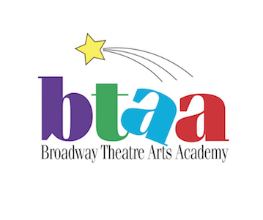 Help support the show’s program!	Business Program AdvertisingDo you know of, or have, a business that can advertise with BTAA to help pay for the program? Not only will you be helping support the program and printing expenses, but your ad will be seen by thousands of North County residents and families.Please indicate which size ad you are purchasingName:____________________________________ Phone Number:_______________________Our advertising committee and program manager will do their best to create an ad your business will be proud of.   Please use art work in .pdf, .jpg or clear/clean graphics that we can scan into the program..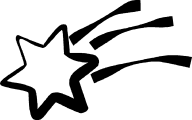 Payment method: We accept cash / checks / major credit card._____ Enclosed is cash.		            _____Enclosed is a check._____Please charge my major credit card #__________________________________________In the amount of $_________________ Billing Zip Code #_______________________________CVV (last 3 or 4 numbers on the back of the card)#________ Expiration Date:________________Name on card:______________________________________________Signature X_________________________________________________Send form to:  Broadway Theatre Arts Academy | P. O. Box 461482, Escondido, 92046-1482 | info@btaakids.orgFull page ad on the back page of the program (color ad) $700Full page ad on the inside of the front/back cover (color ad) $500Full page ad (black and white) $300Half page ad $150.00Business card ad $75.00FOR OFFICE USE ONLY